POSTES A POURVOIR 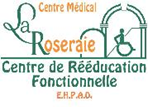 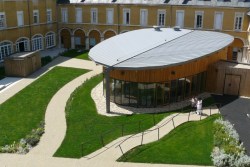 IDE et AS Le centre médical La Roseraie est un établissement privé à but non lucratif.L’établissements comprends deux strcutures : - Le premier est un Centre de Rééducation Fonctionnelle de 130 lits (établissement sanitaire)Suite aux autorisations délivrées, la répartition des 130 lits se fait de la façon suivante : 35 lits de SSR mention affections cardio-vasculaires25 lits de SSR mention affections de l’appareil locomoteur40 lits de SSR mention affections du système nerveux30 lits de SSR non spécialiséL’établissement dispose de deux programmes d’Education Thérapeutique (ETP) autorisé en cardiologie et pour les insuffisants respiratoires. Le second un EHPAD de 64 lits. Le Centre Médical la Roseraie (https://www.ch-la-roseraie.fr/) recherche à partir du mois de mai 2019 :Un infirmier (H/F) à temps complet en jour sur le CRF en CDI, poste en 7h30/ jUn Aide-soignant (H/F) à temps complet en jour sur le CRF en CDD, poste en 7h30/ jUn Aide-soignant (H/F) à temps complet en jour sur l’EHPAD en CDI, poste en 10h/ jSalaire : CCN51 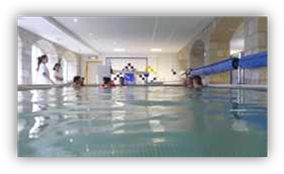 Logement possible.Contact :Mme CHEYROUX Julie, Responsable RHTel : 05 65 24 10 10Mail : rh@ch-la-roseraie.frAdresse postale : CENTRE MEDICAL LA ROSERAIE 3 place de la mairie - 46240 MONTFAUCON
